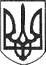 РЕШЕТИЛІВСЬКА МІСЬКА РАДАПОЛТАВСЬКОЇ ОБЛАСТІВИКОНАВЧИЙ КОМІТЕТРІШЕННЯ29 лютого 2024 року                  м. Решетилівка                                       № 32Про реєстрацію Колективного договору між адміністрацією та профспілковим комітетом Калениківського ЗЗСО І-ІІІ ступенів Решетилівської міської ради Полтавської області на 2024-2029 рокиКеруючись підпунктом 9 пункту „б” частини першої статті 34 Закону України ,,Про місцеве самоврядування в Україні”, статтею 15 Кодексу законів про працю України, Порядком повідомної реєстрації галузевих (міжгалузевих) і територіальних угод, колективних договорів, затверджених постановою Кабінету Міністрів України від 13.02.2013 № 115 (в редакції постанови Кабінету Міністрів України від 21.08.2019 № 768), розглянувши лист Калениківського ЗЗСО І-ІІІ ступенів Решетилівської міської ради Полтавської області від 13 лютого 2024 року № 01-27/09, виконавчий комітет Решетилівської міської радиВИРІШИВ:Провести повідомну реєстрацію Колективного договору між адміністрацією та профспілковим комітетом Калениківського ЗЗСО І-ІІІ ступенів Решетилівської міської ради Полтавської області на 2024-2029 роки.Міський голова							Оксана ДЯДЮНОВА